Anexo L - Termo de guarda de Armamento por cumprimento de Missão no Exterior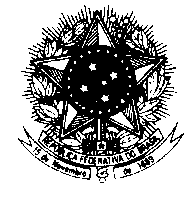 MINISTÉRIO DA DEFESACOMANDO DA AERONÁUTICA(OM)TERMO DE GUARDA DE ARMAMENTO POR CUMPRIMENTO DE MISSÃO NO EXTERIORTermo nº _____/OM/ANOAos ..........dias do mês de .................. do ano de ..........., o ...................................................... Cartão de Identidade nº................COMAER, entregou seu armamento na(o) ..............................................., abaixo discriminado, para guarda por seguir para missão no exterior, de acordo com a publicação no ........................ (BCA, Boletim Interno Reservado ou em BIIP) nº......., de ..................., da (OM), conforme previsto na ICA 136-3/2021 - ARMAMENTO DE USO PARTICULAR NO ÂMBITO DO COMANDO DA AERONÁUTICA, subitem 4.3 do Capítulo 4.ESPECIFICAÇÃO DA(S) ARMA(S)O proprietário declara ter conhecimento subitem 4.3 do Capítulo 4 da ICA 136-3, subitem 4.3 do Capítulo 4 e que todas as despesas e ações para a retirada da arma são de sua responsabilidade, devendo ocorrer no prazo de até 60 (sessenta dias) da data de retorno da missão.E, para constar, foi lavrado o presente Termo, assinado pelo militar, responsável pelo recebimento e pelo Agente Diretor da OM.(local e data)_____________________________Proprietário:__________________________________(Nome Completo e Identidade)Recebedor:_____________________________________(Nome Completo e IdentidadeAutorizado por:___________________________(Agente Diretor)ITEMARMA (MODELO E FABRICANTE)Nº SIGMA12